                                       КЫВКÖРТÖД                                                     РЕШЕНИЕ   21 марта 2015г.                       		                                   №  ІII- 33/109 ( п.Койдин  Республика Коми)ОБ УТВЕРЖДЕНИИ ПОЛОЖЕНИЯ О ПОРЯДКЕ УПРАВЛЕНИЯ,РАСПОРЯЖЕНИЯ И ПОЛЬЗОВАНИЯ ЗЕМЕЛЬНЫМИ УЧАСТКАМИНА ТЕРРИТОРИИ МУНИЦИПАЛЬНОГО ОБРАЗОВАНИЯ СЕЛЬСКОГО ПОСЕЛЕНИЯ «КОЙДИН»Руководствуясь Земельным кодексом Российской Федерации, Градостроительным кодексом Российской Федерации, Федеральным законом от 06.10.2003 N 131-ФЗ "Об общих принципах организации местного самоуправления в Российской Федерации", Федеральным законом от 25.10.2001 N 137-ФЗ "О введении в действие Земельного кодекса Российской Федерации" Совет сельского поселения «Койдин» решил:1. Утвердить Положение о порядке управления, распоряжения и пользования земельными участками на территории муниципального образования сельского поселения «Койдин» согласно приложению.2. Настоящее решение вступает в силу со дня его официального опубликования.Глава сельского поселения «Койдин»                                 В.Е.ДружининПриложениек решению Совета сельского поселения «Койдин»«Об утверждении Положения о порядкеуправления, распоряжения и пользованияземельными участками на территорииМО сельского поселения «Койдин»»ОБ УТВЕРЖДЕНИИ ПОЛОЖЕНИЯО ПОРЯДКЕ УПРАВЛЕНИЯ, РАСПОРЯЖЕНИЯ И ПОЛЬЗОВАНИЯЗЕМЕЛЬНЫМИ УЧАСТКАМИ НА ТЕРРИТОРИИ МУНИЦИПАЛЬНОГООБРАЗОВАНИЯ СЕЛЬСКОГО ПОСЕЛЕНИЯ «КОЙДИН»1. Общие положения1.1. Положение о порядке управления, распоряжения и пользования земельными участками на территории муниципального образования сельского поселения «Койдин» (далее - Положение) разработано в соответствии с Земельным кодексом Российской Федерации, Градостроительным кодексом Российской Федерации, Федеральным законом от 06.10.2003 N 131-ФЗ "Об общих принципах организации местного самоуправления в Российской Федерации", Федеральным законом от 25.10.2001 N 137-ФЗ "О введении в действие Земельного кодекса Российской Федерации", Уставом муниципального образования сельского поселения «Койдин».1.2. Положение определяет порядок управления, распоряжения и пользования земельными участками на территории муниципального образования сельского поселения «Койдин» (далее по тексту – сельское поселение «Койдин»), предоставления их в собственность, в аренду, постоянное (бессрочное) пользование, безвозмездное срочное пользование.1.3. Действие настоящего Положения распространяется на земельные участки, находящиеся в муниципальной собственности сельского поселения «Койдин». На земельные участки, находящиеся на территории сельского поселения «Койдин», государственная собственность на которые не разграничена, действия настоящего Положения распространяются только в части распоряжения указанными земельными участками.1.4. Положение о предоставлении земельных участков распространяется как на застроенные земельные участки, так и на участки, свободные от застройки.1.5. Для целей настоящего Положения используются следующие понятия:собственники земельных участков - лица, являющиеся собственниками земельных участков;землепользователи - лица, владеющие и пользующиеся земельными участками на праве постоянного (бессрочного) пользования или на праве безвозмездного срочного пользования;землевладельцы - лица, владеющие и пользующиеся земельными участками на праве пожизненного наследуемого владения;арендаторы земельных участков - лица, владеющие и пользующиеся земельными участками по договору аренды, договору субаренды;обладатели сервитута - лица, имеющие право ограниченного пользования чужими земельными участками (сервитут);земельные отношения - отношения, возникающие по поводу владения, пользования и распоряжения землей;земельный участок - часть земной поверхности, границы которой описаны и удостоверены в установленном порядке;граница земельного участка - замкнутый контур, территориально ограничивающий земельный участок, состоящий из определенных в установленном порядке линий между межевыми знаками;межевание земель - комплекс работ по установлению, восстановлению и закреплению на местности границ земельного участка, определению его местоположения и площади;землеустроительное дело - результаты проведенных землеустроительных работ по каждому объекту землеустройства (земельному участку). Землеустроительное дело может включать в себя текстовые документы, а также графические документы (карты, планы и т.д.), подготовленные по результатам проведенных землеустроительных работ;предоставление земли - совокупность взаимосвязанных между собой действий органов местного самоуправления, направленных на установление права пользования определенными земельными участками у конкретных субъектов;временные объекты - объекты некапитального строительства, право собственности на которые не подлежит государственной регистрации, а именно: передвижные гаражи, хозпостройки, объекты складирования, мелкорозничной торговли, автосервиса, автостоянки и т.п.;самовольное занятие земель - пользование земельным участком при отсутствии оформленного в установленном порядке права собственности, владения, пользования или аренды земли;торги (аукцион, конкурс) - способ продажи с публичного торга земельного участка или права на заключение договора аренды;разрешение на строительство - документ, удостоверяющий право осуществить застройку, который выдается органом местного самоуправления на основании заявлений заинтересованных физических и юридических лиц, при наличии документов, удостоверяющих их права на земельный участок.2. Порядок оформления права пользованияземельными участками2.1. Граждане и юридические лица, заинтересованные в предоставлении или передаче земельных участков под строительство или для целей, не связанных со строительством, обращаются в администрацию сельского поселения «Койдин» с письменным заявлением, в котором указываются цели использования земельного участка, его предполагаемые размеры и местоположение, испрашиваемое право пользования.2.2. К заявлению прилагаются:а) схема расположения земельного участка, согласованная главой соответствующего сельского поселения в двух экземплярах;копии следующих документов:б) юридические лица - свидетельство о регистрации юридического лица, учредительные документы юридического лица, устав, документ о наделении полномочиями права подписи и т.п.;в) граждане - документ, удостоверяющий личность (паспорт), свидетельство о постановке на учет в налоговом органе (ИНН);г) индивидуальные предприниматели - документ, удостоверяющий личность (паспорт), свидетельство о постановке на учет в налоговом органе (ИНН), свидетельство о государственной регистрации физического лица в качестве индивидуального предпринимателя, выписку из Единого государственного реестра индивидуальных предпринимателей;д) крестьянские (фермерские) хозяйства (глава) - свидетельство о государственной регистрации, выписку из Единого государственного реестра, свидетельство о постановке на учет в налоговом органе (ИНН), документ, удостоверяющий личность (паспорт), соглашение, заключенное между членами фермерского хозяйства в соответствии с федеральным законом.При наличии объектов недвижимости:- документы, подтверждающие право на объекты, находящиеся на земельном участке;- сведения о технической инвентаризации объекта недвижимости (технический и (или) кадастровый паспорт).При обращении о выборе земельного участка и предварительном согласовании места размещения объекта - технико-экономическое обоснование проекта строительства, за исключением индивидуального строительства.2.3. Лицо, заинтересованное в предоставлении земельного участка на основании утвержденной постановлением администрации сельского поселения «Койдин» схемы расположения земельного участка, за счет собственных средств обеспечивает выполнение в отношении этого земельного участка межевых работ и всех необходимых согласований, осуществляет постановку земельного участка на государственный кадастровый учет в органах, осуществляющих ведение Единого государственного реестра земель.2.4. На основании обращения заинтересованного лица при наличии кадастрового паспорта специалист сельского поселения «Койдин» в двухнедельный срок готовит проект решения о предоставлении этого земельного участка в собственность за плату или бесплатно, либо в аренду в соответствии с действующим законодательством.2.5. На основании принятого решения в месячный срок осуществляется подготовка проекта договора купли-продажи или аренды земельного участка, который направляется заявителю с предложением о заключении соответствующего договора.3. Порядок предоставления земельных участковдля строительства3.1. Предоставление земельных участков для строительства на территории сельского поселения «Койдин» осуществляется с проведением работ по их формированию:- без предварительного согласования мест размещения объектов;- с предварительным согласованием мест размещения объектов.3.2. Решение о предоставлении земельных участков принимается с соблюдением требований градостроительной документации о застройке, правил землепользования и застройки, землеустроительной документации, утвержденных в установленном порядке.3.3. Состав постоянной комиссии по выбору земельных участков на территории сельского поселения «Койдин» утверждается постановлением администрации муниципального района «Койгородский».Результаты работы комиссии отражаются в листе согласования земельного участка, к листу согласования прилагаются проекты границ каждого земельного участка в соответствии с возможными вариантами их выбора. В случае предполагаемого изъятия, в том числе путем выкупа земельного участка для государственных или муниципальных нужд, к акту выбора земельного участка также прилагаются расчеты убытков собственников земельных участков, землепользователей, землевладельцев, арендаторов земельных участков, потерь сельскохозяйственного производства или потерь лесного хозяйства.Указанные документы подписываются всеми членами комиссии и регистрируются ведущим инженером отдела строительства и жилищно-коммунального хозяйства администрации МР «Койгородский». При несогласии с выводами комиссии или отдельными положениями акта члены комиссии или ее участники могут и должны записать свое особое мнение или предложение или дополнительное условие. Категорическое несогласие должно быть обязательно мотивировано с указанием конкретных причин.Администрация муниципального района «Койгородский» принимает постановление, утверждающее лист согласования земельного участка в соответствии с одним из вариантов выбора земельного участка, или отказывает в размещении объекта.Постановление администрации муниципального района «Койгородский» об утверждении листа согласования земельного участка с приложением проекта границ земельного участка или письменный отказ в размещении объекта выдается заявителю в семидневный срок со дня принятия решения.Для инвесторов, реализующих инвестиционные проекты, процедура оформления и утверждения листа согласования земельного участка не должна превышать 14 дней.3.4. Предоставление земельных участков для строительства с предварительным согласованием места размещения объекта.3.4.1. Земельные участки для строительства с предварительным согласованием мест размещения объектов предоставляются в аренду, а лицам, указанным в пункте 1 статьи 20 Земельного кодекса Российской Федерации, в постоянное (бессрочное) пользование, религиозным организациям для строительства зданий, строений, сооружений религиозного и благотворительного назначения - в безвозмездное срочное пользование на срок строительства этих зданий, строений и сооружений.3.4.2. Администрация муниципального района «Койгородский» на основании обращения заинтересованного лица обеспечивает выбор земельного участка, результаты которого оформляются листом согласования с приложением к нему схемы расположения каждого земельного участка.     3.4.3. При наличии всех согласований принимается решение о предварительном согласовании места размещения объекта, утверждающее лист согласования и схему расположения земельного участка. Данное решение действует в течение трех лет, является основанием для осуществления выполнения кадастровых работ и последующего принятия решения о предоставлении земельного участка для строительства.Администрация сельского поселения «Койдин» на основании вышеуказанных документов принимает в течение двух недель соответствующее постановление о предоставлении земельного участка.3.5. Предоставление земельных участков для строительства без предварительного согласования места размещения объекта.3.5.1. Без предварительного согласования места размещения объекта может быть предоставлен сформированный в установленном законом порядке земельный участок, прошедший государственный кадастровый учет. Формирование и постановку на государственный кадастровый учет земельного участка для строительства без предварительного согласования места размещения объекта проводит администрация сельского поселения «Койдин».3.5.2. Проведение торгов по продаже права аренды земельных участков осуществляется в соответствии с федеральным законодательством.3.5.3. Решение о предоставлении земельного участка посредством проведения торгов (конкурсов, аукционов) принимается администрацией сельского поселения «Койдин» в соответствии с федеральным законодательством.3.6. Предоставление земельных участков, находящихся в муниципальной собственности сельского поселения «Койдин» или государственная собственность на которые не разграничена, гражданам, имеющим право на бесплатное предоставление в собственность земельных участков в соответствии со статьей 5 закона осуществляется в случаях, предусмотренных в Земельном кодексе Российской Федерации, иных федеральных законах и законах Республики Коми, в порядке, установленном Законом Республики Коми от 28.06.2005 N 59-РЗ "О регулировании некоторых вопросов в области земельных отношений".4. Порядок предоставления земельных участков под объектаминедвижимости и для целей, не связанных со строительством4.1. Граждане и юридические лица, имеющие в собственности, безвозмездном срочном пользовании, хозяйственном ведении или оперативном управлении здания, строения, сооружения, имеют право приобрести для их обслуживания земельные участки в постоянное (бессрочное) пользование, безвозмездное срочное пользование, в аренду или в собственность за плату или бесплатно в случаях, установленных законодательством.4.2. В случае если в здании, находящемся на неделимом участке, помещения принадлежат или закреплены за несколькими лицами на различном праве, предоставление земельного участка осуществляется в соответствии со статьей 36 Земельного кодекса Российской Федерации в общую долевую собственность, в аренду с множественностью лиц на стороне арендатора, в постоянное (бессрочное) пользование.4.3. Отчуждение доли в праве собственности на здание, строение, сооружение, находящееся на земельном участке, принадлежащем на праве собственности нескольким лицам, влечет за собой отчуждение доли в праве собственности на земельный участок, размер которой пропорционален доле в праве собственности на здание, строение, сооружение.В случае если в здании, находящемся на неделимом земельном участке, помещения принадлежат одним лицам на праве собственности, другим лицам на праве хозяйственного ведения или всем лицам на праве хозяйственного ведения, эти лица имеют право на приобретение данного земельного участка в аренду с множественностью лиц на стороне арендаторов.При делении земельных участков или изменении их границ и параметров соблюдаются "красные линии", линии регулирования застройки и требования градостроительных регламентов к минимальным размерам земельных участков.В случае деления объектов недвижимости должны быть обеспечены условия для функционирования их частей как самостоятельных объектов недвижимости.4.4. При переоформлении прав на землю при смене собственника дома (купля-продажа, дарение, наследственность) земельный участок предоставляется в ранее установленных размерах, указанных в документах, подтверждающих право владения земельным участком (свидетельство).4.5. При переходе права собственности на здание, строение, сооружение приобретение прав на земельные участки, на которых расположены здания, строения, сооружения, осуществляется новым правообладателем путем подачи заявления и документов.4.6. Предоставление земельных участков под установку и эксплуатацию временных объектов.4.6.1. Право пользования земельными участками оформляется без выбора земельного участка. В зависимости от места расположения предусматривается согласование с собственниками или организациями, ведущими эксплуатацию инженерных и транспортных сетей и коммуникаций.4.6.2. Земельные участки предоставляются только на праве аренды до одного года.4.6.3. Прекращение права аренды устанавливается договором аренды.4.7. Порядок оформления правоустанавливающих документов на землю по фактическому пользованию.4.7.1. Оформление (переоформление при смене собственника зданий, сооружений) прав на фактически используемые земельные участки под объектами недвижимости, приобретенными на законных основаниях, для граждан и юридических лиц является обязательным.4.7.2. На основании подготовленных материалов специалист сельского поселения «Койдин» готовит проекты постановлений администрации сельского поселения «Койдин» о предоставлении (изъятии) земельных участков.5. Порядок предоставления земельных участков из земельсельскохозяйственного назначения5.1. Предоставление земельных участков на территории сельского поселения «Койдин» осуществляется в соответствии с Федеральными законами от 11.06.2003 N 74-ФЗ "О крестьянском (фермерском) хозяйстве", от 24.07.2002 "Об обороте земель сельскохозяйственного назначения".5.2. Земли сельскохозяйственного назначения могут использоваться для ведения сельскохозяйственного производства, создания защитных лесных насаждений, научно-исследовательских, учебных и иных связанных с сельскохозяйственным производством целей:- гражданами, в том числе ведущими крестьянские (фермерские) хозяйства, личные подсобные хозяйства, садоводство, животноводство, огородничество;- хозяйственными товариществами и обществами, производственными кооперативами, государственными и муниципальными унитарными предприятиями, иными коммерческими организациями;- некоммерческими организациями, в том числе потребительскими кооперативами, религиозными организациями;- казачьими обществами;- опытно-производственными, учебными, учебно-опытными и учебно-производственными подразделениями научно-исследовательских организаций, образовательных учреждений сельскохозяйственного профиля и общеобразовательных учреждений;- общинами коренных малочисленных народов Севера Российской Федерации для сохранения и развития их традиционных образа жизни, хозяйствования и промыслов.5.3. Для создания фермерского хозяйства и осуществления его деятельности могут предоставляться и приобретаться земельные участки из земель сельскохозяйственного назначения.5.4. Для строительства зданий, строений и сооружений, необходимых для осуществления деятельности фермерского хозяйства, могут предоставляться и приобретаться земельные участки из земель сельскохозяйственного назначения и земель иных категорий.5.5. Земельные участки, предоставляемые и приобретаемые для создания фермерского хозяйства и осуществления его деятельности, формируются в соответствии с земельным законодательством Российской Федерации.6. Сервитуты и ограничения прав на землю6.1. Право ограниченного пользования чужим земельным участком (сервитут) устанавливается в соответствии с действующим законодательством.Частный сервитут устанавливается в соответствии с гражданским законодательством.Публичный сервитут устанавливается законом или иным нормативным правовым актом Российской Федерации, Республики Коми, администрации сельского поселения «Койдин» в случаях, если это необходимо для обеспечения интересов государства, местного самоуправления или местного населения, без изъятия земельных участков.6.2. Ограничения прав на землю устанавливаются постановлением администрации сельского поселения «Койдин»  для:- прохода или проезда через земельный участок;- использования земельного участка в целях ремонта, технического обслуживания коммунальных, инженерных, электрических и других линий и сетей, а также объектов транспортной инфраструктуры;- размещения на земельном участке межевых и геодезических знаков и подъездов к ним;- проведения дренажных работ на земельном участке;- временного пользования земельным участком в целях проведения изыскательских, исследовательских и других работ;- свободного доступа к прибрежной полосе.6.3. Ограничение прав на землю подлежит государственной регистрации в порядке, установленном Федеральным законом "О государственной регистрации прав на недвижимое имущество и сделок с ним".6.4. Лица, права и законные интересы которых затрагиваются установлением публичного сервитута, могут осуществлять защиту своих прав в судебном порядке.7. Осуществление прав на земельный участок7.1. Не допускается возведение и строительство новых объектов капитального строительства на ранее предоставленных земельных участках без наличия соответствующих разрешительных документов.7.2. При разрушении здания, строения, сооружения от пожара, стихийных бедствий, ветхости права на земельный участок, предоставленный для их обслуживания, сохраняются за лицами, владеющими земельным участком на праве постоянного (бессрочного) пользования или пожизненного наследуемого владения, при условии начала восстановления в установленном порядке здания, строения, сооружения в течение трех лет.7.3. Недопустимо осуществление строительства без наличия разрешительных документов в соответствии с требованиями Градостроительного кодекса Российской Федерации.8. Нормы предоставления земельных участков8.1. Нормы предоставления земельных участков для ведения личного подсобного хозяйства и индивидуального жилищного строительства устанавливаются решением Совета муниципального района «Койгородский».8.2. Размеры земельных участков, предоставляемых гражданам в собственность бесплатно, определяются в соответствии с ранее принятыми актами в отношении данного земельного участка. Допустимое увеличение ранее предоставленного земельного участка не должно превышать минимального размера земельного участка, установленного на территории муниципального района "Койгородский". В случае значительного превышения площади земельного участка дополнительная площадь подлежит переоформлению на праве собственности за плату.8.3. Размеры земельных участков на землях сельскохозяйственного назначения устанавливаются в соответствии с действующими нормами предоставления на территории Республики Коми.8.4. Размеры земельных участков под объектами производственного назначения, соцкультбыта, а также для иных несельскохозяйственных целей в зависимости от разрешенного вида использования устанавливаются в соответствии с градостроительными нормами, проектно-сметной документацией, а также нормативными правовыми актами Российской Федерации и Республики Коми.8.5. При определении размеров земельных участков учитываются условия размещения в структуре населенного пункта, особенности сложившейся ситуации и границы смежных земельных участков.9. Плата за землю9.1. Пользование земельными участками на территории сельского поселения «Койдин» является платным.9.2. Формами платы за землю являются земельный налог и арендная плата. Земельный налог и арендная плата являются регулярными земельными платежами.9.3. Плательщиками земельного налога являются юридические лица и граждане, обладающие правами собственности, постоянного (бессрочного) пользования, пожизненного наследуемого владения на земельные участки, а арендной платы за землю - арендаторы земельных участков.9.4. Размер и сроки внесения земельного налога и арендной платы за земельные участки на территории сельского поселения определяются решением Совета сельского поселения «Койдин».9.5. Контроль за своевременным поступлением платы за земельные участки на территории сельского поселения «Койдин» осуществляют:- земельного налога - в силу действующего федерального законодательства Межрайонная Инспекция Федеральной налоговой службы N 1 по Республике Коми;- арендной платы – специалист сельского поселения «Койдин».9.6. Неиспользование земельного участка, предоставленного в установленном порядке, не может служить основанием для отказа в плате за землю.10. Порядок и условия заключения договороваренды земельных участков10.1. Земельные участки на территории сельского поселения «Койдин» могут быть сданы в аренду гражданам и юридическим лицам в порядке и в сроки, установленные действующим законодательством.10.2. Договор аренды земельного участка заключается сельским поселением «Койдин» (далее - Арендодатель) в соответствии с настоящим Положением.10.3. Арендатор в 10-дневный срок с момента получения договора аренды земельного участка обязан либо возвратить арендодателю подписанный договор аренды, либо передать на рассмотрение арендодателю протокол разногласий к договору.10.4. При получении протокола разногласий арендодатель обязан в течение 10 дней с момента его получения известить арендатора о принятии договора аренды земельного участка в его редакции либо об отклонении протокола разногласий.10.5. После подписания обеими сторонами договора аренды земельного участка, подлежащего государственной регистрации, договор аренды передается арендатору для обращения в Сысольский отдел Управления Федеральной службы государственной регистрации, кадастра и картографии по Республике Коми. Расходы по государственной регистрации договора аренды, а также изменений и дополнений к нему возлагаются на арендатора.10.6. Срок аренды земельного участка определяется договором аренды в соответствии с действующим законодательством и настоящим Положением.10.7. Предоставление земельных участков в аренду для строительства осуществляется на срок, установленный действующим законодательством.10.8. В аренду сроком до 49 лет предоставляются земельные участки для эксплуатации объектов недвижимости, расположенных на этих земельных участках, согласно земельного законодательства и с учетом установленных законодательством сроков эксплуатации объектов.10.9. Арендатор по истечении срока договора аренды земельного участка имеет преимущественное перед другими лицами право на заключение договора аренды на новый срок. Для осуществления этого права арендатор обязан не менее чем за один месяц до окончания срока действия договора аренды земельного участка направить арендодателю заявление о заключении договора аренды земельного участка на новый срок. При заключении договора аренды земельного участка на новый срок условия договора могут быть изменены по соглашению сторон.10.10. Арендатор обязан в 15-дневный срок письменно уведомить арендодателя в случаях изменения юридического адреса или иных реквизитов, ликвидации или банкротства арендатора.10.11. В случае возражения о продлении договора аренды земельного участка арендодатель не менее чем за 15 дней до окончания срока договора аренды обязан уведомить об этом арендатора. В этом случае арендатор обязан освободить за свой счет арендованный земельный участок от строений, расположенных на данном участке, и вернуть его арендодателю в состоянии, пригодном для дальнейшего его перераспределения. В противном случае арендодатель вправе обратиться в суд с требованиями о принудительном освобождении земельного участка и возмещении причиненных убытков.10.12. Договор аренды земельного участка считается расторгнутым только после принятия решения о его расторжении. Арендная плата по договору начисляется до официального его расторжения.10.13. Размер арендной платы может быть пересмотрен арендодателем в одностороннем порядке в случае изменения порядка и условий ее исчисления, в случае перевода земельного участка из одной категории в другую или изменения разрешенного использования земельного участка, в других случаях, предусмотренных законодательными и иными нормативными правовыми актами, но не чаще 1 раза в год. Размер арендной платы пересматривается арендодателем без внесения в договор аренды изменений путем направления письменного уведомления арендатору с приложенным расчетом, являющимся неотъемлемой частью данного договора аренды.10.14. В случае переплаты денежные суммы засчитываются в счет оплаты последующих платежей.10.15. Размер арендной платы по договору аренды земельного участка со множественностью лиц на стороне арендатора рассчитывается для каждого арендатора пропорционально принадлежащей ему доле в праве на строение, расположенное на арендуемом участке.10.16. Передача арендуемого участка в субаренду, а также передача прав и обязанностей по договору аренды третьему лицу, в том числе передача арендных прав в залог или внесение их в качестве вклада в уставный капитал, в пределах срока договора аренды земельного участка, осуществляется в соответствии с условиями договора аренды.10.17. В случае незаключения договора аренды земельного участка со стороны арендатора плата за фактическое использование земельного участка взыскивается в судебном порядке согласно Гражданскому кодексу Российской Федерации.10.18. Изменение и расторжение договора аренды земельного участка возможно на основаниях и в порядке, установленном Гражданским кодексом Российской Федерации, если иное не предусмотрено договором.«Койдiн» сиктовмöдчöминса Сöвет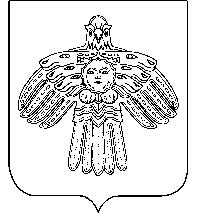 Советсельского поселения «Койдин»